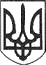 РЕШЕТИЛІВСЬКА МІСЬКА РАДАПОЛТАВСЬКОЇ ОБЛАСТІВИКОНАВЧИЙ КОМІТЕТ РІШЕННЯ30  квітня  2020 року                                                                                          № 92Про реєстрацію змін до колективного договору між адміністрацією та трудовим колективом Комунального некомерційного підприємства ,,Центр первинної медико-санітарної допомоги Решетилівської районної ради Полтавської області” на 2018-2023 рокиКеруючись  підпунктом 9 пункту „б” частини першої  статті 34 Закону України ,,Про місцеве самоврядування в Україні”, статті 15 Кодексу законів про працю України, постановою Кабінету Міністрів України від 05.04.1994 р. № 225 „Про порядок повідомної реєстрації галузевих і регіональних угод, колективних договорів”, розглянувши лист адміністрації КНП ,,Центр ПМСД Решетилівської районної ради” від 24.04.2020 року № 01-12/556,  виконавчий комітет Решетилівської  міської  радиВИРІШИВ:Зареєструвати зміни до  колективного договору між адміністрацією та трудовим колективом Комунального некомерційного підприємства ,,Центр первинної медико-санітарної допомоги Решетилівської районної ради Полтавської області” на  2018-2023 роки (додається).Секретар міської ради                                                             О.А. ДядюноваТанько, 2 19 67